Όνομα:……………………… Ημερομηνία:……………………..Ασκήσεις Γεωμετρίας: ΤρίγωναΣτα παρακάτω τρίγωνα, βρίσκω πόσες μοίρες είναι η γωνία που λείπει: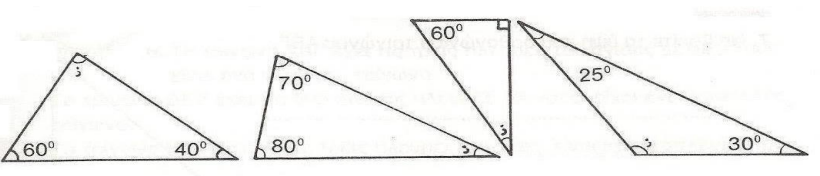 Να αντιστοιχίσεις αυτά που ταιριάζουν :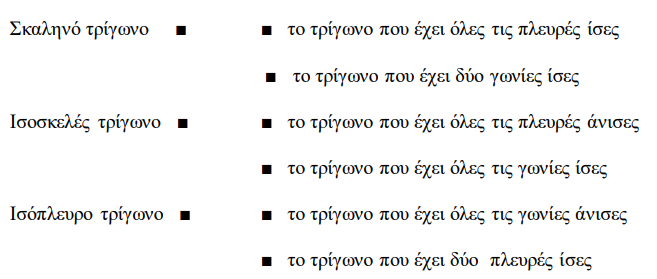 Στα παρακάτω τρίγωνα να φέρεις όλα τα ύψη τους.Να κατασκευάσεις ένα τρίγωνο ΑΒΓ, το οποίο έχει γωνία Α= 110Ο και πλευρές ΑΒ= 5 εκ. και ΑΓ= 3εκ.Να κατασκευάσεις ένα τρίγωνο ΚΛΜ, το οποίο έχει γωνίες Κ= 50Ο, Λ=60Ο και ΚΛ=5εκ.